РОССИЙСКАЯ ФЕДЕРАЦИЯ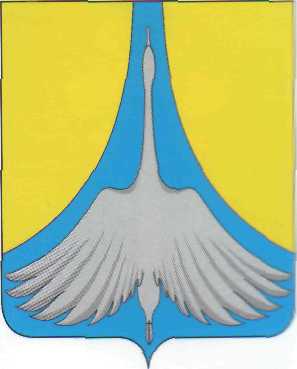 АДМИНИСТРАЦИЯ СИМСКОГО ГОРОДСКОГО ПОСЕЛЕНИЯ  АШИНСКОГО МУНИЦИПАЛЬНОГО РАЙОНА		           	            ЧЕЛЯБИНСКОЙ  ОБЛАСТИ		                   П О С Т А Н О В Л Е Н И Е_____________________________________________________________________________От 14.10.2021 г.  №  180 «О внесении изменений в муниципальные  программы»	В соответствии с Федеральным законом от 06.10.2003 № 131-ФЗ «Об общих принципах организации местного самоуправления в Российской Федерации», с Бюджетным кодексом Российской Федерации, Уставом Симского городского поселения,   постановлением главы Симского городского поселения от 10.09.2009г. № 195 «О порядке разработки и реализации муниципальных программ», администрация                                               ПОСТАНОВЛЯЕТ:	Внести в  муниципальную  программу  «Укрепление материально-технической базы учреждений культуры  Симского городского поселения  на 2020-2023 годы»(далее – Программа), утвержденную Постановлением  администрации Симского городского поселения №139 от 23.08.2019г(в редакции постановлений администрации Симского городского поселения от27.12.2019г №197,  от 15.04.2020г №57, от 11.12.2020г. №209, от 15.01.2021г. №7, от 27.07.2021г №139) следующие изменения:В  паспорте Программы в графе  «Объемы и источники финансирования  программы»  слова: Заменить на слова:1.2.Внести  изменения в  приложение №2  к  Программе,  изложив  его  в  новой  редакции  (Приложение №1)Внести  в муниципальную  программу  «Финансовое обеспечение деятельности учреждений культуры на 2021-2023годы», утвержденную постановлением  от 21.01.2021г № 13   (в редакции постановлений администрации Симского городского поселения от20.04.2021г. №87, от 27.07.2021г. №140) следующие изменения:2.1.В Паспорте  программы слова:Заменить на слова              2.2.Приложение №1 к Программе  изложить в  новой  редакции (Приложение №2)Внести  в муниципальную  программу  «Развитие физической культуры и спорта Симского городского поселения на 2020-2023годы»», утвержденную постановлением  администрации Симского городского поселения от 28.07.2020г №103 (в редакции постановлений администрации Симского городского поселения от 06.10.2020г. №167, от 06.10.2020г. №168,  от 30.12.2020г №235, от 21.03.2021г.№13, от 20.04.2021г. №88)3.1. В Паспорте  Программы слова:Заменить на  слова:3.2.Приложение №1 к Программе изложить в новой  редакции (Приложение №3)Настоящее постановление разместить на официальном сайте администрации Симского городского поселения  www.gorodsim.ru в информационно-телекоммуникационной сети "Интернет".Контроль исполнения данного постановления  оставляю за собой.Глава администрации Симского городского поселения                                                                                             Р.Р.ГафаровОБЪЕМ И ИСТОЧНИКИ ФИНАНСИРОВАНИЯ  И МЕРОПРИЯТИЯ МУНИЦИПАЛЬНОЙ ПРОГРАММЫПриложение №2к постановлению администрации Симского городского поселения от 14.10.2021г. №180Приложение №1 к муниципальной программе«Финансовое обеспечение деятельности учреждений культуры  на 2021-2023 годы»МЕРОПРИЯТИЯ,  ОБЪЕМ И ИСТОЧНИКИ ФИНАНСИРОВАНИЯ МУНИЦИПАЛЬНОЙ ПРОГРАММЫПриложение №3к постановлению администрации Симского городского поселения от 14.10.2021г. №180Приложение №1к муниципальной программе«Развитие физической культуры и спортаСимского городского поселения на 2020-2023 годы»МЕРОПРИЯТИЯ,  ОБЪЕМ И ИСТОЧНИКИ ФИНАНСИРОВАНИЯ МУНИЦИПАЛЬНОЙ ПРОГРАММЫОбъемы и источники финансирования программы       2020 год –  2802,1 тыс. руб.; в том числе ОБ- 2497,1 тыс. руб., МБ-305 тыс. руб.       2021 год –  14004,0 тыс. руб.; в том числе ОБ- 12618 тыс. руб., МБ-1386,0 тыс. руб.       2022 год –  0 тыс. руб. в том числе МБ-0Объемы и источники финансирования программы       2020 год –  2802,1 тыс. руб.; в том числе ОБ- 2497,1 тыс. руб., МБ-305 тыс. руб.       2021 год –  1547,1 тыс. руб.; в том числе ОБ- 1393,96 тыс. руб., МБ-153,14 тыс. руб.       2022 год –  0 тыс. руб. в том числе МБ-0Объемы бюджетных ассигнований муниципальной программыОбщий объем финансирования Программы составляет: 2021 г.  21747,3 тыс.руб.МБ-21747,3тыс.руб. 2022 г. – 15 235,3 тыс.руб. МБ 15235,3тыс.руб. 2023 г. -10 603,7  тыс.руб. МБ-10603,7тыс. руб.Объемы бюджетных ассигнований муниципальной программыОбщий объем финансирования Программы составляет: 2021 г.  22926,3 тыс.руб.МБ-22926,3тыс.руб. 2022 г. – 15 235,3 тыс.руб. МБ 15235,3тыс.руб.-10 603,7  тыс.руб. МБ-10603,7тыс. руб.Объемы и источники финансирования Программы:2020год – 2 205,85 тыс.руб.2021год – 17036,6 тыс. руб. ОБ- 176,1 тыс.руб. МБ-16860,5 тыс. руб. 2022год – 7124,944тыс. руб. ОБ-176,1тыс.руб. МБ- 6948,844тыс.руб.2023год – 6181,168 тыс.руб.ОБ-176,1тыс.руб. МБ- 6005,068тыс.руб.Объемы и источники финансирования Программы:2020год – 2 205,85 тыс.руб.2021год – 18136,6тыс. руб. ОБ- 176,1 тыс.руб. МБ-17960,5 тыс. руб. 2022год – 7124,944тыс. руб. ОБ-176,1тыс.руб. МБ- 6948,844тыс.руб.2023год – 6181,168 тыс.руб.ОБ-176,1тыс.руб. МБ- 6005,068тыс.руб.№ п/пИсточники финансирования ПрограммыОбъем финансирования Программы,тыс.руб.Объем финансирования Программы,тыс.руб.Объем финансирования Программы,тыс.руб.Объем финансирования Программы,тыс.руб.Ориентировочная стоимость тыс.руб.№ п/пИсточники финансирования ПрограммыЗа весь период реализациив том числе по годамв том числе по годамв том числе по годамОриентировочная стоимость тыс.руб.№ п/пИсточники финансирования ПрограммыЗа весь период реализации202020212022Ориентировочная стоимость тыс.руб.123567       8Программа «Укрепление материально-технической базы учреждений культуры Симского городского поселения  на  2020-2023гг, всего, в том числе:2802,11547,1бюджет СГП305153,14бюджет области2497,11393,961ремонт здания   на ст.Симской829,97Бюджет местныйБюджет области2Ремонт помещений 17,20, 21,18, 15 и сист отопления856,303Бюджет местныйБюджет области3Поставка и монтаж  светового и звукового оборудования2802,13050,4Бюджет  местный305Бюджет области2497,14Установка аварийного  освещения350,0Бюджет  местныйБюджет области5Замена пожарных кранов50,0Бюджет  местныйБюджет области6Установка противопожарных дверей100,0Бюджет  местныйБюджет области7Капитальный ремонт  кровли, фасада, системы отопления и водоснабжения муниципального казенного учреждения «Симский  городской  дворец культуры»Бюджет местныйБюджет  областной8Противопожарные мероприятияБюджет местный153,14Бюджет  областной1393,96№ п/пМероприятия , объем и источники финансирования ПрограммыОбъем финансирования Программы,руб.Объем финансирования Программы,руб.Объем финансирования Программы,руб.Объем финансирования Программы,руб.Объем финансирования Программы,руб.№ п/пМероприятия , объем и источники финансирования ПрограммыЗа весь период реализациив том числе по годамв том числе по годамв том числе по годамв том числе по годам№ п/пМероприятия , объем и источники финансирования ПрограммыЗа весь период реализации2021г2022202320241235678Программа «Финансовое обеспечение деятельности учреждений культуры  на 2021-2023 годы», всего, в том числе:22926,315 235,310603,7МБ22926,315 235,310603,7ОБ1Расходы по МКУ «СГДК»21926,014 225,99594,4МБ21926,014225,99594,4ОБ1.1Расходы на выплаты  персоналу в целях обеспечения выполнения функций учреждения МКУ «СГДК»16474,3МБ16474,312142,27788,7ОБ1.2Закупка товаров, работ  и услуг для обеспечения нужд учреждения МКУ «СГДК»5414,52083,71805,7МБ5414,52083,71805,7ОБ1.3Иные мероприятия учреждения МКУ «СГДК»37,20,000,00МБ37,20,000,00ОБ2Расходы по МКУ «Историкокраеведческий музей»1000,31009,41009,3МБ1000,31009,41009,3ОБ2.1Расходы на выплаты  персоналу в целях обеспечения выполнения функций учреждения МКУ «Историкокраеведческий музей»961,0960,4960,4МБ961,0960,4960,4ОБ2.2Закупка товаров, работ  и услуг для обеспечения нужд учреждения МКУ «Историкокраеведческий музей»39,149,048,9МБ39,149,048,9ОБ2.3Иные мероприятия учреждения МКУ «Историкокраеведческий музей»0,2МБ0,2ОБ№ п/пМероприятия , объем и источники финансирования ПрограммыОбъем финансирования Программы,руб.Объем финансирования Программы,руб.Объем финансирования Программы,руб.Объем финансирования Программы,руб.Объем финансирования Программы,руб.№ п/пМероприятия , объем и источники финансирования ПрограммыЗа весь период реализациив том числе по годамв том числе по годамв том числе по годамв том числе по годам№ п/пМероприятия , объем и источники финансирования ПрограммыЗа весь период реализации20202021202220231235678Программа «Развитие физической  культуры и спорта Симского городского поселения на 2021 -2023 годы», всего, в том числе:2 205,8518136,67124,9446181,168МБ29,75017 960,56948,8446005,068ОБ2 176,1176,1176,1176,11Приобретение и монтаж модульного здания под раздевалку для хоккея с шайбойМБ10ОБ20002Оплата услуг специалистов по организации физкультурно оздоровительной  работыМБ19,7519,75ОБ176,1176,1176,1176,13Расходы на выплаты  персоналу в целях обеспечения выполнения функций учрежденияМБ12033,154291,9913802,385ОБ4Закупка товаров, работ  и услуг для обеспечения нужд учрежденияМБ5328,62656,8532202,683ОБ5Иные мероприятияМБ525ОБ